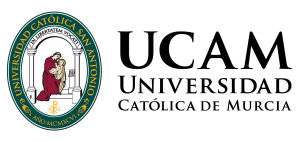 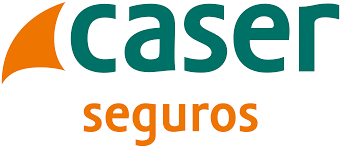 SCHOOL INSURANCE COVERAGE FOR UCAM STUDENTSCONTINUATION OF STUDIES Insured guarantees:Death from any cause.Permanent total incapacity.Insurance conditionsOnly one head of the family unit will have the status of insured person; either the main breadwinner, father, mother or legal guardian appointed by court decision of the family to which the student under 29 years of age belongs; or the student himself, over 29 years of age, in the case of being emancipated.Insured capitalThe amount of the insured capital will be the equivalent of the cost of the registration fee, from the time of the incident until the completion of the studies if they are pursued with good results, and will be calculated according to the prices in force at that time, including the current year.The general, particular and special conditions of the policy 30.000.747 issued by Caser Seguros and the policyholder Fundación Universitaria San Antonio are applicable. Any loss is subject to what is specified therein.2. ACCIDENT OF THE INSURED STUDENTInsured capitalDeath by accident.24,000 €Permanent total incapacity by accident.24,000 €Permanent partial incapacity by accident, according to the scale. Maximum...24,000 €Medical expenses due to accident:In centres officially approved by the company.UnlimitedIn centres of free choice. Maximum...600 €Refund of the amount of private lessons received as a result of an accident that prevents the insured person from attending classes for 20 consecutive days or more.Maximum three months, with a limit of...2,000 €Accident that prevents the insured person from attending classes for 2 consecutive months or more, or this occurs during the 15 days prior to the final exams call.Partial refund of the registration fee, up to a maximum of...2,000 €3. FAMILY MISHAPInsured capitalDeath of the father or mother due to an accident in public or private transport.6,000 €Death of the father and mother in the same accident that occurred in public or private transport.9,000 €4. TRAVEL ASSISTANCE ABROAD (maximum 90 days)Insured capitalMedical expenses due to illness. Maximum...1,500 €Sanitary transfer to the usual address.IncludedTravel of a family member in case of hospitalisation.IncludedFamily stay. Amount per day (maximum 10 days).30 €Repatriation on death.IncludedTravel information service.IncludedUrgent message service.Included